MŰSZAKI LEÍRÁS1.ajánlati rész: Mérés és diagnosztika műhely eszközei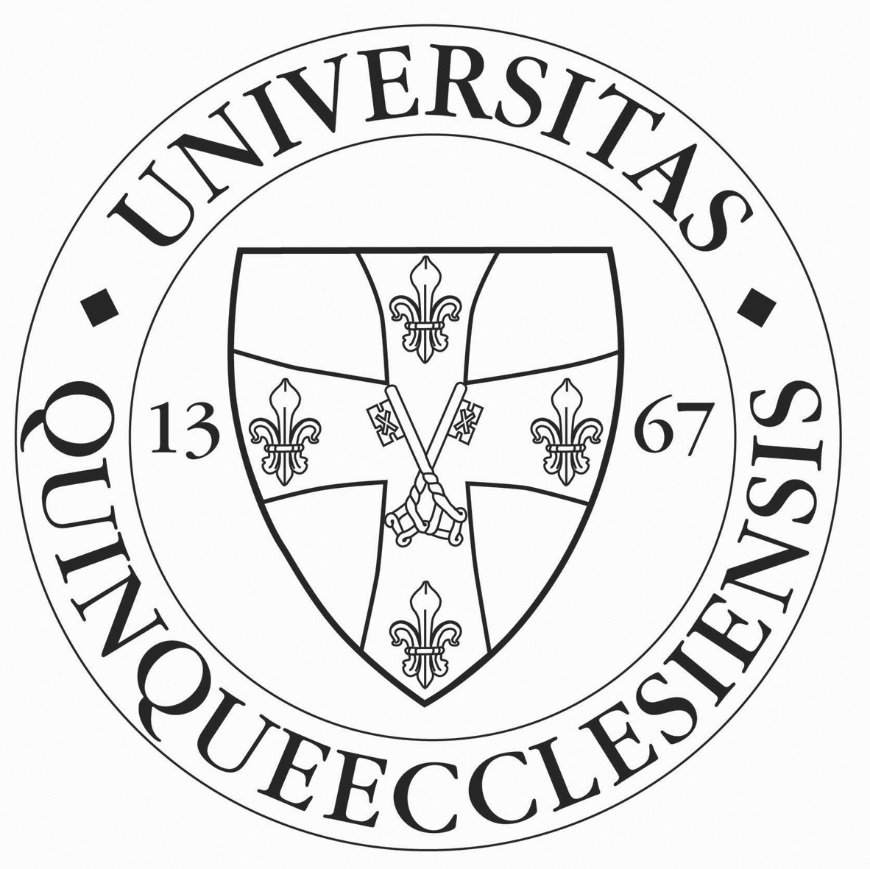 Kutatási célú eszközök beszerzése a Pécsi Tudományegyetem GINOP-2.3.3-15-2016-00012 jelű, ECRIN pályázata keretein belülAjánlatkérő által az eljáráshoz rendelt hivatkozási szám: PTE-11/2018ajánlati rész: Szövethomogenizálásra alkalmas műszerTermék neve: Szövethomogenizálásra alkalmas műszer kevés mintaszám eseténBeszerzendő mennyiség: 1 darab Teljesítési helyszín: Pécsi Tudományegyetem ÁOK Farmakológiai és Farmakoterápiai Intézet (7624 Pécs, Szigeti út 12.) Általános elvárások: Kevés és közepes mintaszámra használatos szövethomogenizáló készülék, amely különböző kiindulási anyagokból/biológiai mintákból gyors, szövetroncsolást tesz lehetővé, ezáltal elősegítve az azt követő különböző nukleinsav izolálási folyamatokat.Gyártó:Megajánlott termék típusa:2.ajánlati rész: Asztali automata sejtszámláló készülékTermék neve: Asztali automata sejtszámláló készülékBeszerzendő mennyiség: 1 darab Teljesítési helyszín: Pécsi Tudományegyetem ÁOK Farmakológiai és Farmakoterápiai Intézet (7624 Pécs, Szigeti út 12.) Gyártó:Megajánlott termék típusa:3.ajánlati rész: Motorizált fluoreszcens mikroszkópTermék neve: Motorizált fluoreszcens mikroszkópBeszerzendő mennyiség: 1 darab Teljesítési helyszín: Pécsi Tudományegyetem ÁOK Farmakológiai és Farmakoterápiai Intézet (7624 Pécs, Szigeti út 12.)Gyártó:Megajánlott termék típusa:4.ajánlati rész: Szöveti imaging és analizáló rendszerTermék neve: Szöveti imaging és analizáló rendszerBeszerzendő mennyiség: 1 darab Teljesítési helyszín: Pécsi Tudományegyetem ÁOK Farmakológiai és Farmakoterápiai Intézet (7624 Pécs, Szigeti út 12.)Gyártó:Megajánlott termék típusa:5. ajánlati rész: PCR készülékTermék neve: PCR készülékBeszerzendő mennyiség: 1 darab Teljesítési helyszín: Pécsi Tudományegyetem ÁOK Farmakológiai és Farmakoterápiai Intézet (7624 Pécs, Szigeti út 12.)Gyártó:Megajánlott termék típusa:6.ajánlati rész: Moduláris felépítésű, real-time PCR készülékTermék neve: Moduláris felépítésű, real-time PCR készülékBeszerzendő mennyiség: 1 darab Teljesítési helyszín: Pécsi Tudományegyetem ÁOK Farmakológiai és Farmakoterápiai Intézet (7624 Pécs, Szigeti út 12.)Gyártó:Megajánlott termék típusa:7.ajánlati rész: Mikrogyöngy-alapú, multiplex tipizáló készülékTermék neve: Mikrogyöngy-alapú, multiplex tipizáló készülékBeszerzendő mennyiség: 1 darab Teljesítési helyszín: Pécsi Tudományegyetem Immunológiai és Biotechnológiai Intézet (7624 Pécs, Szigeti út 12.)Gyártó:Megajánlott termék típusa:Elvárt műszaki paraméterekMinimális elvárásMegajánlott termék paramétereizárt, keresztfertőződés-mentes rendszer; csövek közötti minta/szennyeződés átvitele kizártIgenmagas fokú standardizáltság miatt könnyen reprodukálhatóak a kísérletekIgena hozzá járó és használható adapter előhűthető, ami megakadályozza a biomolekulák degradálódását a minta roncsolása közbenIgenkompakt felépítés, mely helytakarékosságot biztosít Igena szövetroncsolás különböző átmérőjű és anyagú golyókkal történhet: 5 mm, 7 mm; rozsdamentes acél, karbid, kerámia/üvegIgen, kérjük megadnia rázatás ideje digitálisan állítható az alábbi tartományokban: 1 másodperc – 1 óra 59 percIgen, kérjük megadniáramellátási igénye kompatibilis az alábbiakkal: 100-240 V AC, 50-60 HzIgen, kérjük megadnijótállás 12 hónapIgen, kérjük megadniÉrtékelési szempontokÉrtékelési szempontokÉrtékelési szempontokRövid idő alatt (40 másodperc – 5 perc), egyidejűleg roncsolt/homogenizált minták számának maximuma (min. 5 darab)Igen, kérjük megadniS=10A rázatás frekvenciájának digitálisan állítható tartománya Igen, kérjük megadniS=10Szárazjégen is előhűthető és cserélhető adapterbe helyezhető 1,5-2 ml-es centrifuga csövek száma (min. 5 darab)Igen, kérjük megadniS=10Elvárt műszaki paraméterekMinimális elvárásMegajánlott termék paramétereiJótállás 12 hónapIgen, kérjük megadniMéretek (széxméxma): max. 16 x 18 x 28 cmIgenAutomata, asztaliIgenSejtkoncentrációs tartomány 5 x 104 ‒ 1 x 107 sejt/mlIgenSejtek életképességének tartománya: 0 ‒ 100%IgenKépfelbontás: min. 5 megapixelIgenKép típusa: TIF formátumIgenKiértékelő szoftverIgenDokumentáció PDF riportIgenFeldolgozási idő: Kevesebb, mint 15 másodperc (autofókusszal) ~1 x 106 sejt/ml koncentrációnálIgen, kérjük megadniSejtek mérete, kereksége, összetapadásuk foka, a minta háttérzaja, a sejtek koncentrációja beállíthatóIgenÉrintőképernyőIgenSejtszámláló SlideSejtszámláló SlideSejtszámláló SlideAnyag: polisztirolIgenMéretek (széxméxma) max. 75 x 25 x 2.4 mmIgenKamra mélysége: max.100 mmIgenKamra térfogata: max. 10 μLIgenUSB Drive (min. 4 Gigabyte)Igen0.4% Trypan Kék Oldat (2 x 1 ml)IgenÚjrahasználható SlideÚjrahasználható SlideÚjrahasználható SlideAnyag Alumínium ötvözet, kvarcIgenMéretek (széxméxma) max. 75 mm x 25 mm x 2.5 mmIgenKamra mélysége: max. 100 mmIgenKamra térfogata: max. 10 μLIgenFedőlemezFedőlemezFedőlemezAnyag: üvegIgenMéretek (széxméxma) max. 20 mm x 15 mm x 1.4 mmIgenÉrtékelési szempontokÉrtékelési szempontokÉrtékelési szempontokMűszer súlya (max. 3,5 kg)Igen, kérjük megadniS=10Sejtátmérő tartománya (max. 10 um)Igen, kérjük megadniS=10Feldolgozási idő autofókusz nélkül (max. 30 másodperc)Igen, kérjük megadniS=10Elvárt műszaki paraméterekMinimális elvárásMegajánlott termék paramétereiJótállás 12 hónapIgen, kérjük megadniOkulár: 10X, 22 mm látótérrelIgenKözbülső nagyítás: min. 1.5XIgen, kérjük megadniFluoreszcens filterkocka-tartó (bevetítő egység): 6 pozícióIgenFilterek epifluoreszcens megvilágításhoz: : FITC/Cy2; TRITC/Cy3; DAPI  festékek megfigyeléséreIgenTárgyasztal: manuális mozgatású, univerzális mintatartóvalIgenKondenzor: hosszú munkatávolságú lencsével, min. N.A. 0.50Igen, kérjük megadniObjektívek:Objektívek:Objektívek:Plan Fluor 4X  min. N.A. 0.13, min. W.D. 17.0 mmIgen, kérjük megadniPlan Fluor 10X fázis min N.A. 0.30, W.D. 15.0 mmIgen, kérjük megadniPlan Fluor extra hosszú munkatávolságú 20X min N.A, 0.45, W.D. 8.5-6.5mmIgen, kérjük megadniPlan Fluor hosszú munkatávolságú 40x,  min. N.A. 0.5, W.D. 3.6-2.8mm, fedőlemez korrekcióval min. 0-2mmIgen, kérjük megadniPlan Apochromat 100X olaj immerziós min. N.A. 1.4, W.D. min. 0,13mmIgen, kérjük megadniPlan Apochromat Lambda 60x min N.A. 1.40, min W.D. 0.13mmIgen, kérjük megadniDIC képalkotás, 4x,20x,40x,60x,100x nagyításokonIgen, kérjük megadniFázis kontraszt képalkotás 10x nagyításonIgenKamera:Kamera:Kamera:Active Pixelek: 2048 x 2048, monochromeIgenHűtés 0°C-raIgenMax kép sebesség teljes felbontásom (fps) min 52, 128x128 1627Igen, kérjük megadniQE: max 82%Igen, kérjük megadniSzoftver:Szoftver:Szoftver:A szoftver kompatibilis a fent leírt mikroszkóp-összeállítással és ellátja a hardver komponensek teljes körű vezérlését, kamera, későbbi motorizációIgenA szoftver lehetővé teszi más gyártó digitális mikroszkópkamerájának illesztését a rendszerbe, annak teljes körű vezérlésévelIgenAlkalmas kvantitatív képelemzésre és alapvető képfeliratozásraIgenAlkalmas manuális, valamint képszegmentáción alapuló automatikus mérésekreIgenSzámítógépSzámítógépSzámítógépIntel Xeon X3565 (3.20 GHz/8 MB/1066 MHz/Quad Core) processzor vagy azzal egyenértékűIgen, kérjük megadnimin.  4 GB RAMIgen, kérjük megadnimin. 500GB SSDIgen, kérjük megadni1db 24” DVI monitorIgenÉrtékelési szempontokÉrtékelési szempontokÉrtékelési szempontokLehetőség két külön fluoreszcens emelet kialakítására, 22mm-es látótérrelIgen/NemS=5STORM egységgel és szoftver modullal bővíthetőIgen/NemS=5Lehetőség TIRF (Total Internal Reflection Fluorescence), foto-aktivációs egység egyidejű használatáraIgen/NemS=5A konfokális bővítés esetén a  pásztázó fej a detektortól külön álló egységben. Gyors letapogatási sebesség: min. 8 fps. /512x512 pixel; 100 fps. /512 x 32 pixelIgen/NemS=5Plan Apochromat 100X olaj immerziós min. N.A. 1.45,  W. D. min. 0,13mmIgen/NemS=5A 60x és 100x nagyítású objektívek utólagosan, külső fáziskontraszt gyűrű segítségével alkalmassá tehetőek fáziskontraszt vizsgálatokhozIgen/NemS=5Elvárt műszaki paraméterekMinimális elvárásMegajánlott termék paramétereiModulárisan bővíthető képalkotó- és mérőszoftver élettudományi mikroszkópos alkalmazásokhozIgenKépalkotási funkciók: fotózás, élőkép, fotózott és élőkép összehasonlítása, mozgókép-felvétel, kamera-beállítások mentése és visszatöltése, szálkeresztIgenKépszerkesztési funkciók: képjellemzők, képnavigátor, galéria nézet, megjelenítési beállítások, RGB képek egyesítése, képfeldolgozás, Z-stack projekció, feliratozás, rétegek kezelése.IgenTestre szabási funkciók: layout-ok mentése és kezelése, ’dark skin’IgenA szoftvercsomag tartalmazza a „High-End” eszközkezelő szoftvermodultIgenA rendszernek képesnek kell lennie vezérelni a meglévő Olympus BX50WI mikroszkópot. Teljes optikai kompatibilitás is szükséges a meglévő rendszerrel.IgenA rendszer rendelkezzen valós idejű asztali vezérlőegységgel, mely mikroszekundumos pontosságú vezérlést tesz lehetővé USB 2.0/USB 3.0 és kameralink csatlakozással. Legalább 7-csatornás DIG I/O a kísérletek nagy pontosságú időzítéséhez és a megszakításmentes adatrögzítéshez (felbontás: 1 ms, pontosság: 10 microsec.), vezérli a CCD triggert, nagysebességű szűrőtárcsát, attenuator-t, shutter-t, monokromátort és perifériákat.IgenA monokromátor 300 Watt-os, ózon mentes megvilágítással rendelkezzen (330nm - 650nm, várható élettartam: 1.000 óra) -  4 szűrőhellyel (25mm),1 ND tartóval (25mm). IgenKapcsolási idő két tetszőleges hullámhossz között legfeljebb 0.5msec.Igen, kérjük megadniSebesség triggerelt módban legalább 58fps.Igen, kérjük megadniKameralink vezérlőkártyaIgen12 hónap jótállásIgen, kérjük megadniÉrtékelési szempontokÉrtékelési szempontokÉrtékelési szempontokTudományos célú USB3.0 kamera (V2) CMOS sensorral, 2048 x 2048 pixel felbontás, QE érték (min. 80 %)Igen, kérjük megadniS=10Sebesség movie és GEM üzemmódban teljes felbontásban minimális értéke (min. 80 fps)Igen, kérjük megadniS=10Elvárt műszaki paraméterekMinimális elvárásMegajánlott termék paramétereiMax. 6 órán belül elérhető szervízhálózatIgen, kérjük megadniHagyományos, Peltier-alapú fém mintablokkIgen96 minta egy futásbanIgenHőmérsékleti tartomány: 4.0ºC és 99.9ºC közöttIgenProgramozási lehetőség VGA érintőképernyőn keresztülIgenUSB csatakozóIgenSzoftver: akár 800 programIgen, kérjük megadniJelszóvédelemmel ellátható felhasználó specifikus programok tárolásaIgenGyors PCR lehetősége (40 ciklus maximum 45 perc alatt), 0,1 ml-csövek használataIgenA mintablokkon belül hőmérsékleti grádiens, vagy futásonként több, egymástól független, diszkrét anellálási hőmérsékleti érték beállítása: 4.0ºC és 99.9ºC közöttIgenÉrtékelési szempontokÉrtékelési szempontokÉrtékelési szempontokKészülék térfogata (max. 100e cm3)Igen, kérjük megadniS=10Jótállás időtartama (min. 12 hónap)Igen, kérjük megadniS=10’SmartStart’ tréning (a készülék használatba állítására és napi használatára vonatkozó tréning) időtartamaIgen, kérjük megadniS=10Elvárt műszaki paraméterekMinimális elvárásMegajánlott termék paraméterei2 év teljeskörű műszaki garanciaIgenMax. 6 órán belül elérhető szervízhálózatIgen, kérjük megadniHagyományos, Peltier-alapú fém mintablokkIgen96 minta egy futásbanIgenLED-es megvilágításIgenLegalább 5 festék egyidejű elkülönítése reakciónkéntIgen, kérjük megadniGyors PCR lehetősége (40 ciklus maximum 45 perc alatt)IgenÉrintőképernyőIgenFelhő alkalmazások közvetlen használataIgenPasszív referenciafesték használataIgenA mintablokkon belül, futásonként akár több, egymástól független, diszkrét anellálási hőmérsékleti érték beállítása 4.0ºC és 99.9ºC közöttIgenÉrtékelési szempontokÉrtékelési szempontokÉrtékelési szempontokHőmérsékleti tartomány80 °C-nál kevesebb/80-90 °C között/90-100 °C közöttA műszerben tárolható felhasználói programok száma (min. 600 darab)Igen, kérjük megadniS=10Elvárt műszaki paraméterekMinimális elvárásMegajánlott termék paramétereiMultiplexelési képesség akár 50 egyedi analitikum szimultán méréséreIgen, kérjük megadniReagens kompatibilitás mágneses mikro gyöngyökkelIgenTipikus dinamikus tartomány: ≥ 3.5 log Igen, kérjük megadniMikrolemez típusa: 96-lyukú lemezIgenLeolvasási sebesség: 96 lyuk ≤ 60 percIgen, kérjük megadniMintahőmérséklet-ellenőrzés: 35° – 60° CIgenMintafelszívási térfogat: 20 – 200 μlIgenPiercing szonda megléteIgenAutomatikus szonda-beállítási magasságIgenDetektálás: CCD ImagerIgenRiporter csatorna gerjesztés: 511 nmIgenKlasszifikáló csatorna gerjesztés: 621 nmIgenTápellátás: 200 – 240 V váltóáram, 50 – 60 HzIgenMaximális kiterjedés:
16.5 cm Szélesség x 60 cm Mélység x 43 cm MagasságIgen, kérjük megadniA monitorhoz / PC állványhoz, billentyűzethez, egérhez szükséges kiegészítő térigény nem haladja meg a 64,8 cm-tIgenTömeg: max. 17.5 kgIgen, kérjük megadniMűködési környezet:
• Hőmérséklet: 15ºC - 35ºC
• Páratartalom: 20% - 80% relatív páratartalom (nem kondenzálódó)IgenUSB 2.0 kommunikációIgenDesktop PC Windows 7 operációs rendszerrel (32-bit) telepítveIgenAdat-akvizíciós szoftverIgenAdat-analízis szoftverIgenTartozékként Drive Fluid (1 db 2-pack)IgenTartozékként: mintavevő szondák (sample probes) (2 db)IgenTartozékként: további használtanyag-palack (Waste Bottle) (1 db)IgenTartozékként: Calibration Kit (1 kit) IgenTartozékként: Performance Verification Kit (1 kit)IgenTartozékként: 96 lyukú lemezre mágneses plate szeparátor kézi mosáshozIgenRendszertartozékként 8-csatornás automata lemezmosó 96-well formátumú mágneses inzerttel szállítva. 
• lemezkezelési formátum: 96-well 
• A lemezmosó rendelkezzen 4.3” méretű színes LCD érintőképernyővel (touch-screen).
• A lemezmosó programozható legyen teljes és részleges lemezmosásra.
• A lemezmosó programozható legyen akár 75-féle, felhasználó által definiált protokollra.
• A lemezmosó rendelkezzen folyadékszint-érzékeléssel.
• A lemezmosó rendelkezzen beépített, automata karbantartási rutinokkal. 
• Csatlakoztathatóság: 1 db USB port számítógépes vezérléshez. 
• Rázatás: programozható percekben és másodpercekben akár 30 percig 5 intenzitással 15-19 Hz-től 
• Áztatási idő: programozható percekben és másodpercekben akár 30 percig.Igen1 éves standard karbantartási és támogatási program üzembe helyezést követően:Korlátlan látogatás sürgősségi javítás eseténSürgősségi javítások nem járnak plusz költséggelMunkanapokon 48 órán belüli segítségnyújtásSzolgáltatáskérések elsőbbségi kezeléseTermékfrissítések és –módosítások- Telefonos és online támogatás a hét 7 napján, 24 órás időtartambanIgenMegrendelő telephelyére, a rendeltetésszerű használat kijelölt helyszínéig (emeletre laborba is) történő szállítás IgenÜzembe helyezés és a felhasználói szintű betanítás IgenÉrtékelési szempontNapi indítás a lézer bemelegedésével együtt: (max. 60 perc)Igen, kérjük megadniS=10